РЕШЕНИЕ« 07» сентября 2020 г. № 252а. Хакуринохабль«О внесении изменений в Решение Совета народных депутатов №21 от 01.11.2017 г. «Об утверждении Положений по определению предельной штатной численности работников муниципальных бюджетных учреждений культуры муниципального образования «Шовгеновский район»Рассмотрев представленные материалы муниципальным управлением культуры МО «Шовгеновский район» Совет народных депутатов МО «Шовгеновский район»РЕШИЛ:Внести изменения в приложение №1 Решения Совета народных депутатов № 21 от 01.11.2017 г. «Об утверждении Положений по определению предельной штатной численности работников муниципальных бюджетных учреждений культуры муниципального образования «Шовгеновский район», а именно: - ввести в штатное расписание следующие штатные единицы:Заведующий отделом по показу кино (видео) фильмов – 1 единица;Методист – 1 единица. Киномеханик – 1 единица.     Опубликовать настоящее решение в газете «Заря».Настоящее решение вступает в силу с момента официального опубликования в районной газете «Заря». Председатель Совета народныхдепутатов МО «Шовгеновский район»                                          А.Д. МеретуковРЕСПУБЛИКА АДЫГЕЯСовет народных депутатов муниципального образования«Шовгеновский район»АДЫГЭ РЕСПУБЛИКМуниципальнэ образованиеу«Шэуджэн район»янароднэ депутатхэм я Совет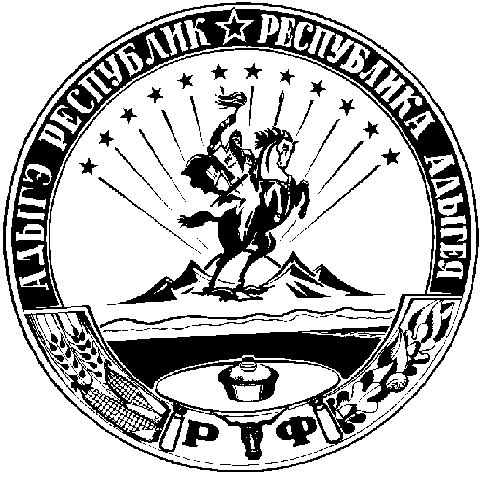 